Église St Joseph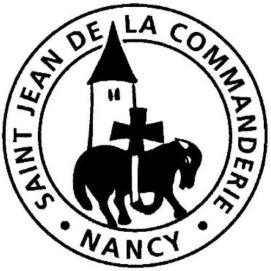 26 juillet 202017ème dimanche du Temps Ordinaire  ALes richesses du RoyaumeTout ce qui vient du Seigneur est bon pour l’homme : le cœur intelligent et sage donné à Salomon, le royaume des Cieux comme un trésor. Dieu « fait tout contribuer au bien de l’homme » et il nous invite à tisser ensemble le neuf et l’ancien, le passé et l’avenir.CHANT D’ENTRÉETenons en éveil1.	Notre Dieu fait toujours ce qui est bon pour l’homme,
Alléluia, bénissons-le !Il engendre le corps des enfants de sa grâce,
Alléluia, bénissons-le !Pour lui rendre l’amour dont il aime ce monde, R/R/	Tenons en éveil la mémoire du Seigneur : 
Gardons au cœur le souvenir de ses merveilles !2.	Notre Dieu a voulu voir en nous son image,
Alléluia, bénissons-le ! Sa tendresse nous dit de rechercher sa face,
Alléluia, bénissons-le !Pour lui rendre la joie dont l’Église est heureuse, R/4.	 Notre Dieu nous choisit pour sa Bonne Nouvelle,
Alléluia, bénissons-le !Il suscite partout des énergies nouvelles,
Alléluia, bénissons-le !Pour lui rendre la vie qu’il nous donne à mains pleines, R/1ère Lecture : 1 R 3, 5. 7-12Que convient-il de demander à Dieu dans la prière ? Quel bienfait aimerait-il nous accorder ? La prière du jeune roi Salomon nous le révèle. Sa prière a plu à Dieu qui l’a exaucée.Psaume 118De quel amour j’aime ta loi, Seigneur !Mon partage, Seigneur, je l’ai ditC’est d’observer tes paroles.Mon bonheur, c’est la loi de ta bouchePlus qu’un monceau d’or ou d’argent.Que j’aie pour consolation ton amourSelon tes promesses à ton serviteur !Que vienne à moi ta tendresse, et je vivrai :Ta loi fait mon plaisir.Aussi j’aime tes volontésPlus que l’or le plus précieux.Je me règle sur chacun de tes préceptes,Je hais tout chemin de mensonge.Quelle merveille tes exigences,Aussi mon âme les garde !Déchiffrer ta parole illumineEt les simples comprennent.2ème Lecture : Rom 8, 28-30Dieu nous veut infiniment de bien. C’est pourquoi il nous a accueillis dans sa famille et nous a adoptés par le baptême. L’apôtre nous explique les conséquences de cette offre merveilleuse.Évangile : Mt 13, 44-52Alléluia. Alléluia.	Tu es béni, Père, Seigneur du ciel et de la terre,	Tu as révélé aux tout-petits les mystères du Royaume !Alléluia.PRIÈRE DES FIDÈLESÀ nous aussi, comme à Salomon, le Seigneur dit : « Demande-moi ce que tu veux et je te le donnerai ». Prions donc avec confiance avec les mêmes dispositions que le jeune Salomon. Prions pour le bonheur de nos frères.Assiste, Seigneur, tous les baptisés et les ministres de ton Église dans l’annonce du Royaume. Nous t’en supplions. R/R/  Pour les hommes et pour les femmes, pour les enfants de la terre,
ton Église  qui t’acclame, vient te confier sa prière.Donne, Seigneur, à ceux qui gouvernent les peuples de savoir discerner le bien et le mal et de chercher la justice. Nous t’en supplions R/Soutiens, Seigneur, les malades, les souffrants et tous ceux qui sont à leur service. Et apaise ceux qui doutent. Nous t’en supplions. R/Révèle, Seigneur, ton visage et ta paix à tous ceux qui te cherchent dans la prière et vivent cet été un temps de retraite. Nous t’en supplions. R/Puisque ton Royaume grandit déjà au milieu de nous, Seigneur, nous t’en prions encore : révèle ton amour à ceux qui t’espèrent et ne savent pas encore combien tu les aimes. Nous te le demandons à toi qui vis et règnes pour les siècles des siècles. – Amen.COMMUNIONLa Sagesse a dressé une tableLa Sagesse a dressé une table, elle invite les hommes au festinVenez au banquet du Fils de l’homme ; mangez et buvez la Pâque de Dieu.1.	Je bénirai le Seigneur en tout temps,
sa louange est sans cesse à mes lèvres. En Dieu, mon âme trouve sa gloire,
que les pauvres m’entendent et soient en fête.2.	Proclamez avec moi que le Seigneur est grand,
exaltons tous ensemble son Nom ! J’ai cherché le Seigneur et il m’a répondu,
de toutes mes terreurs il m’a délivré.3.	Tournez-vous vers le Seigneur et vous serez illuminés, votre visage ne sera pas couvert de honte. Un pauvre a crié et Dieu a entendu,
le Seigneur l’a sauvé de toutes ses angoisses.9.	Ils ont crié et le Seigneur les a entendus,
de la détresse il les a délivrés.Il est proche de ceux qui ont le cœur déchiré,
il vient sauver ceux dont la vie est déchirée.Seigneur Jésus-Christ,je t’adorecomme le Dieu éternel,le Seigneur de la vie, de l’histoireet de nos cœurs.Hugo Rahner (1900-1968)